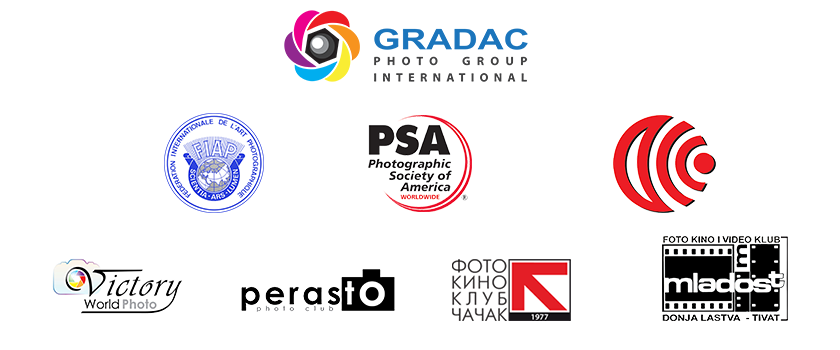 8. InternacionalniCirkularFotografijeBALKAN FRAME CIRCUIT2024Srbija – Crna GoraPropozicijeizlozbi1. ORGANIZATOR8. BALKAN FRAME CIRCUIT"PERAST"                     FotoKlub "PERASTO" - Kotor, Crna Gora8. BALKAN FRAME CIRCUIT"TIVAT"                       FotoKlub "MLADOST" –Tivat, Crna Gora8. BALKAN FRAME CIRCUIT"CACAK"                       FotoKlub "CACAK" - Cacak, Srbija2. PATRONATIFIAP – PSA – FSS – GRADAC PGI  -VICTORY P.W. – FK PERASTO  -FKK CACAKFK MLADOST -  3. UCESCE	Salon je otvorenzaamatereiprofesionalnefotografeizcelogsveta. Učesnicimorajubitiautorifotografijakoješalju.Svakiučesnikmože da pošaljemaksimalno 4 fotografijezasvakusekciju.Organizatormožekoristitiizloženeradovezareprodukcijuu  kataloguipromociju bez plaćanjanadoknadezaautorskihonorar.7.TEME	- Cetriteme, svecetridigitalne:A) SLOBODNA KOLOR B) SLOBODNA MONOHROM
C) PRIRODAD) SVET U FOKUSUSvakafotografijamožebitisamo u jednojtemi.5. PRIJAVA	Autorimogu da popune online prijavu (poželjnametoda).Takođemogu da pošaljuodštampanuprijavuzajednosa CD/DVD  naorganizatorovuadresu.6. FOTOGRAFIJE	Fotografijemorajubiti u JPG formatu, maksimalnedimenzije:1920 x 1080 pixela.Zaaploadnasajtuhttps://victory.photoexhibit.net/fotografijekompresovatina 7-12.Bitno je da fotografija ne prelazi 2Mb. iliihslatina CD/DVD.CD/DVD nećebitivraćani
7. IMENOVANJE FAJLOVA	Nemaposebnihzahtevazaimefajla, bilo bi poželjno da budeistokaoimefotografije.7.KOTIZACIJA	Kotizacija je obaveznazasveučesnikeizložbeikošta:- 30Eura – zajednuilidveteme,- 40Eura – za tri I cetriteme.ZaclanoveFotosavezaSrbijekotizacija je 3000dinara I moze se uplatitinasledecibroj racuna:  160-5100100528935-56 Radoviautorakoji ne uplatekotizacijunećebitižirirani.Svauputstvasunasajtuhttps://victory.photoexhibit.net/9. KATALOG	On-line (PDF)katalog bice objavljennasajtuhttps://victory.photoexhibit.net/I njegov link cebitiposaltsvimucesnicima.10. OBJAVLJIVANJE REZULTATA	Sviautorićedobitirezultatežiriranja e-mailom.Rezultatiizložbećetakođebitiobjavljeninasajtuhttps://victory.photoexhibit.net/11. ODGOVORNOST ORGANIZATORA	Organizatorćesavelikompažnjom da pristupirukovanjudolazneiodlaznepošte. Međutim, organizator ne prihvatanikakvuodgovornostzaštetuiligubitakprilikomtransporta.12. CLANOVI ZIRIJA	8th BALKAN FRAME CIRCUIT "PERASTO" – KotorDebevec Igor, EFIAP/b, MPSA - SloveniaDragan Prole, EFIAP/p, - Bosnia and HerzegovinaIvan Stojanovic - EFIAP, KMF FSS - Serbia8th BALKAN FRAME CIRCUIT "CACAK" – CacakVojislav VojoPesterac - EFIAP/d2, MF FSS - SerbiaOkoniewski Tomasz, EFIAP/d2, MPSA, GPU CR4 - PolandMiloradKascelan, EFIAP/s, MF AUFBiH - Bosnia and Herzegovina8th BALKAN FRAME CIRCUIT "MLADOST" – TivatFranke Luis Alberto, MFIAP, ESFIAP, EFIAP/d3, GMPSA/b - ArgentinaNevenkaPapic, EFIAP - SloveniaRadenko Radovanovic, F1 FSS - Serbia13. NAGRADE	UKUPNO -  387  NAGRADE !!!8. BALKAN FRAME CIRCUIT"PERASTO" – Kotor - 125NAGRADE !FIAP PlavaZnackazanajuspešnijegautora
FIAPZlatnamedaljazasvakutemu (4 ukupno)  
+ 2 FIAP pohvalazasvakutemu (8 ukupno) GRADACPGIZlatna (4ukupno)+ 6 GRADAC PGI pohvalazasvakutemu(24 ukupno)VICTORY P.W.Zlatna (4ukupno)+ 6 VICTORY P.W. pohvalazasvakutemu(24 ukupno)FK PERASTOZlatna (4ukupno)+ 6 SALON pohvalazasvakutemu(24 ukupno)SPECIJALNA DIPLOMA OD CLANOVA ZIRIJA  (24ukupno)SPECIJALNA POHVALA OD PREDSEDNIKA SALONA  (4ukupno)8. BALKAN FRAMECIRCUIT"CACAK" – Cacak- 137 AWARDS !FIAP Blue Badge for the best Author of Salon
FIAP Gold medal in each section (4 altogether)  
+ 2 FIAP honorable mention ribbons in each section (8 altogether)  FSSGold  medals in each section  (4 altogether)+ 2FSM honorable mention in each section (8 altogether)GRADACPGIZlatna (4ukupno)+ 6 GRADAC PGI pohvalazasvakutemu(24 ukupno)VICTORY P.W.Zlatna (4ukupno)+ 6 VICTORY P.W. pohvalazasvakutemu(24 ukupno)FK PERASTOZlatna (4ukupno) + 6 SALON pohvalazasvakutemu(24 ukupno)SPECIAL DIPLOMA OF JURY MEMBER  6in each section  (24 altogether)HONORABLE MENTION OF SALON CHAIRMAN 2in each section(4 altogether)8. BALKAN FRAME CIRCUIT- "MLADOST" – Tivat-125AWARDS !FIAP PlavaZnackazanajuspešnijegautora
FIAPZlatnamedaljazasvakutemu (4 ukupno)  
+ 2 FIAP pohvalazasvakutemu (8 ukupno) GRADACPGIZlatna (4ukupno)+ 6 GRADAC PGI pohvalazasvakutemu(24 ukupno)VICTORY P.W.Zlatna (4ukupno)+ 6 VICTORY P.W. pohvalazasvakutemu(24 ukupno)FK PERASTOZlatna (4ukupno) + 6 SALON pohvalazasvakutemu(24 ukupno)SPECIAL DIPLOMA OF JURY MEMBER  6in each section  (24 altogether)HONORABLE MENTION OF SALON CHAIRMAN 2in each section(4 altogether))17. KALENDAR	Prijemradovado:     26.05.2024.
Period ziriranja:    31.5.2024. - 06.6.2024.Rezultatižiriranja:  13.6.2024.nahttps://victory.photoexhibit.net/, and each author personally in the mail.On-Line Gallery posted:15.6.2024.
Sending awards till: 5.8.2024.Date for mailing of catalogues: 5.8.2024.Authors must fill out online entry form (preferred method), on https://victory.photoexhibit.net/
They can also send the printed entry form to the organizer’s  address together
with a CD/DVD.15. DIGITALNA PROJEKCIJA FOTOGRAFIJA	12.7. and 13.7.2024. - Photo Club "MLADOST" – Seljanovo BB,Tivat, Montenegro 19.7. and20.7.2024.- Photo Cinema Club "CACAK" – TrgUstanka 2-6,Cacak, Serbia26.7. and 27.7.2024.-  Photo Club "PERASTO" – ZgradaBujkovica bb, Kotor, Montenegro16. ADRESA ZA SLANJE RADOVA	- Možeteposlatištampanuprijavui / ilinovacnaovuadresu:
Stanovcic DamirSpanskihboraca 36a11070 Belgrade, Serbia, Europe

- Preporucujemo da se koristi online forma prijave.17. ORGANIZACIONI ODBOR	Damir Stanovcic, chairman of the organizing committee,BozidarRapovac
exhibitionsgradac@gmail.com